РУКОВОДСТВО УЧАСТНИКАXXVI Выставки-ярмарки народных художественных промыслов России«ЛАДЬЯ. Весенняя фантазия-2019» 4-8 марта 2019 г. (NEW! – с понедельника по пятницу)Центральный выставочный комплекс «Экспоцентр», Павильон №2, залы 4, 5, 6.Адрес: 123100, Россия, Москва, Краснопресненская наб., д. 14Информация по номерам стендов и уточнения по КПП въезда/выезда будут доступны на сайте Ассоциации https://nkhp.ru/exhibitions/participant/21/ПОДРОБНАЯ СХЕМА ЦВК «Экспоцентр»: http://www.expocentr.ru/common/img/uploaded/territory/expocentre_map.pdfВнимание! В случае необходимости дополнительного ввоза экспонатов и рекламных материалов в течение работы выставки во избежание возникновения проблем при их вывозе, перечень этих дополнительных экспонатов и рекламных материалов необходимо внести в два экземпляра письма (в Ваш и в  находящийся у администратора павильона).Командировочные удостоверения можно отметить на стойке информации офиса организаторов выставки - Ассоциации «Народные художественные промыслы России» (зал 4) либо в Бюро пропусков у Северного, Западного и Южного входов в ЦВК «ЭКСПОЦЕНТР».Дирекция Выставки от  АО «ЭКСПОЦЕНТР» и офис организаторов выставки – Ассоциации «Народные художественные промыслы России» – с 3 по 8 марта 2019 г. будут располагаться в зале 4 павильона №2 ЦВК «ЭКСПОЦЕНТР».Офис Ассоциации «Народные художественные промыслы России» - пав.№2, зал 4:Уважаемый участник выставки!Напоминаем Вам, что ВСЕ СУММЫ по счетам, выставленным за аренду экспозиционной площади и дополнительные услуги, должны быть ПОЛНОСТЬЮ оплачены НЕ ПОЗДНЕЕ 16 февраля 2019 г. Дополнительные услуги предоставляются ТОЛЬКО ПОСЛЕ поступления ПОЛНОЙ ОПЛАТЫ заказанных услуг на счет организатора Выставки. Просим учесть, что при позднем заказе или заказе во время монтажа часть услуг или оборудования может не предоставляться. Во время монтажа выставки заказы принимаются только при технической возможности.Убедительно просим Вас в течение работы и демонтажа выставки с 4 по 8 марта 2019 г. получить счета и акты в бухгалтерии Дирекции выставки от Ассоциации. Напоминаем Вам, что для подписания актов сдачи-приемки необходимо иметь при себе 2 экземпляра заявки-договора, заверенных печатью и подписью руководителя фирмы-экспонента, а также Доверенность  на право подписи финансовых документов для сотрудника Вашей организации.Вход в выставочные залы для экспонентовПостоянные удостоверения участника выставки и пропуска на период монтажа-демонтажа Постоянные удостоверения участника выставки и пропуска на период монтажа-демонтажа (оформительские) заказываются заранее до 15 февраля 2019 г. Форма заказа – Приложение 3 к настоящему Руководству участника, которую необходимо заполнить и выслать в адрес Ассоциации по электронной  почте  nkhp@mail.ru  или   info@nkhp.ru, либо по факcу (499)124 63 79 не позднее  15 февраля 2019 г.ВНИМАНИЕ: Постоянные удостоверения участника выставки из расчета: 1 пропуск на каждые полные 2 кв.м. арендуемой выставочной площади (стенда) входят в стоимость Вашего стенда. Стоимость каждого дополнительного постоянного удостоверения участника выставки – 800 руб.Пропуска на монтаж/демонтаж входят в стоимость Вашего стенда (без ограничений), при этом действительны только в дни монтажа и демонтажа выставки 2-3 марта с 9.00 до 20.00, 4 марта с 9.00 до 12.00, 8 марта с 17.00 до 20.00, 9 марта с 9.00 до 20.00.Обращаем Ваше внимание, что сотрудники Вашей компании, которые не обеспечены постоянными пропусками, а также грузчики, обеспечивающие завоз экспонатов (кроме водителя), не смогут попасть на территорию ЦВК «Экспоцентр» без пропусков на монтаж/демонтаж, либо постоянных пропусков участника выставки, заказанных заранее до 15 февраля!Удостоверения и пропуска именные, при входе сотрудники охраны имеют право сверить данные в паспортах и пропусках.  Если не совпадают - пропуск отбирается. ПОЛУЧЕНИЕпостоянных удостоверений участника выставки и пропусков на период монтажа-демонтажа Удостоверения и пропуска можно получить в день заезда в Дирекции выставки (павильон №2 ЦВК «Экспоцентр», зал 4). Ваш представитель получает пригласительные билеты, постоянные удостоверения участника выставки и пропуска на период монтажа-демонтажа для тех представителей участника, которым они были заказаны заранее до 15 февраля 2019 г.Пригласительные билеты,  постоянные удостоверения участника выставки и пропуска на период монтажа-демонтажа Вы можете также получить заранее, но только после оповещения по электронной почте об их готовности, в офисе Организатора по адресу: ул. Кржижановского, д.21/33, отдельный вход с правого торца здания напротив детской площадки - офис Ассоциации «Народные художественные промыслы России», с 09.00 до 18.00 в рабочие дни (пятница – до 16.45, обед с 13.00 до 14.00 час.). Внимание! 2 марта (суббота) пропуска выдаются с 16.00 до 19.30 – в ЦВК «Экспоцентр», пав.№2, зал 4.ПОРЯДОК ОФОРМЛЕНИЯ РАЗОВОГО ПРОПУСКА НА ВЪЕЗД АВТОТРАНСПОРТАРАЗОВЫЙ ПРОПУСК НА ВЪЕЗД АВТОТРАНСПОРТА оформляется в:- Администрации павильона № 2 - ПДП - передовой диспетчерский пункт у КПП №5 со стороны 1-го Красногвардейского проезда, ближе к парку Красная Пресня. РАЗОВЫЕ ПРОПУСКА НА ВЪЕЗД АВТОТРАНСПОРТА можно оформить заранее, с 25 февраля 2019 г., или в период проведения работ по монтажу выставочной экспозиции в Администрации павильона с 9:00 до 19:30 часов. Для оформления  РАЗОВОГО ПРОПУСКА НА ВЪЕЗД АВТОТРАНСПОРТА администратору павильона №2 необходимо предоставить:- 2 (два) экземпляра доверенности по форме Приложения 2.- 3 (три) экземпляра письма-разрешения на ввоз/вывоз оборудования и экспонатов по форме Приложения 1.Для организации «довоза» продукции и расходных материалов в дни проведения выставки необходимо оформить  разовый пропуск НА ВЪЕЗД АВТОТРАНСПОРТА в Администрации павильона №2. «Довоз» экспонатов во время проведения выставки осуществляется с 9:00 до 10:30 и в вечернее время с 18:00 до 19:30.Внимание! При оформлении «довоза» во избежание возникновения проблем при выезде, перечень дополнительных экспонатов и рекламных материалов необходимо внести в два экземпляра письма (в Ваш и в  находящийся у администратора павильона).ОБРАЩАЕМ ВАШЕ ВНИМАНИЕ! На период монтажа/демонтажа/выставки Вы можете заказать платный пропуск для легковой машины экспонента. Пропуск дает право на пребывание автомобиля экспонента на территории ЦВК в период с 09:00 до 20:00.Правила пребывания транспортных средств на территории цвк «экспоцентр»ВНИМАНИЕ! В обязательном порядке заранее ознакомьте водителя транспортного средства и экспедитора, сопровождающего груз, с Правилами пребывания транспортных средств на территории ЦВК «ЭКСПОЦЕНТР.(см.ссылку: http://www.expocentr.ru/common/img/uploaded/files/rules_for_the_use_of_vehicles_rus.pdf)На территории ЦВК «ЭКСПОЦЕНТР» действует контрольно-пропускной режим и внутренние правила, которые обязательны для исполнения всеми лицами, пребывающими на территории выставочного комплекса.ВЪЕЗД компаниям-застройщикам и участникам выставки на территорию ЦВК «ЭКСПОЦЕНТР» возможен (см. таблицу):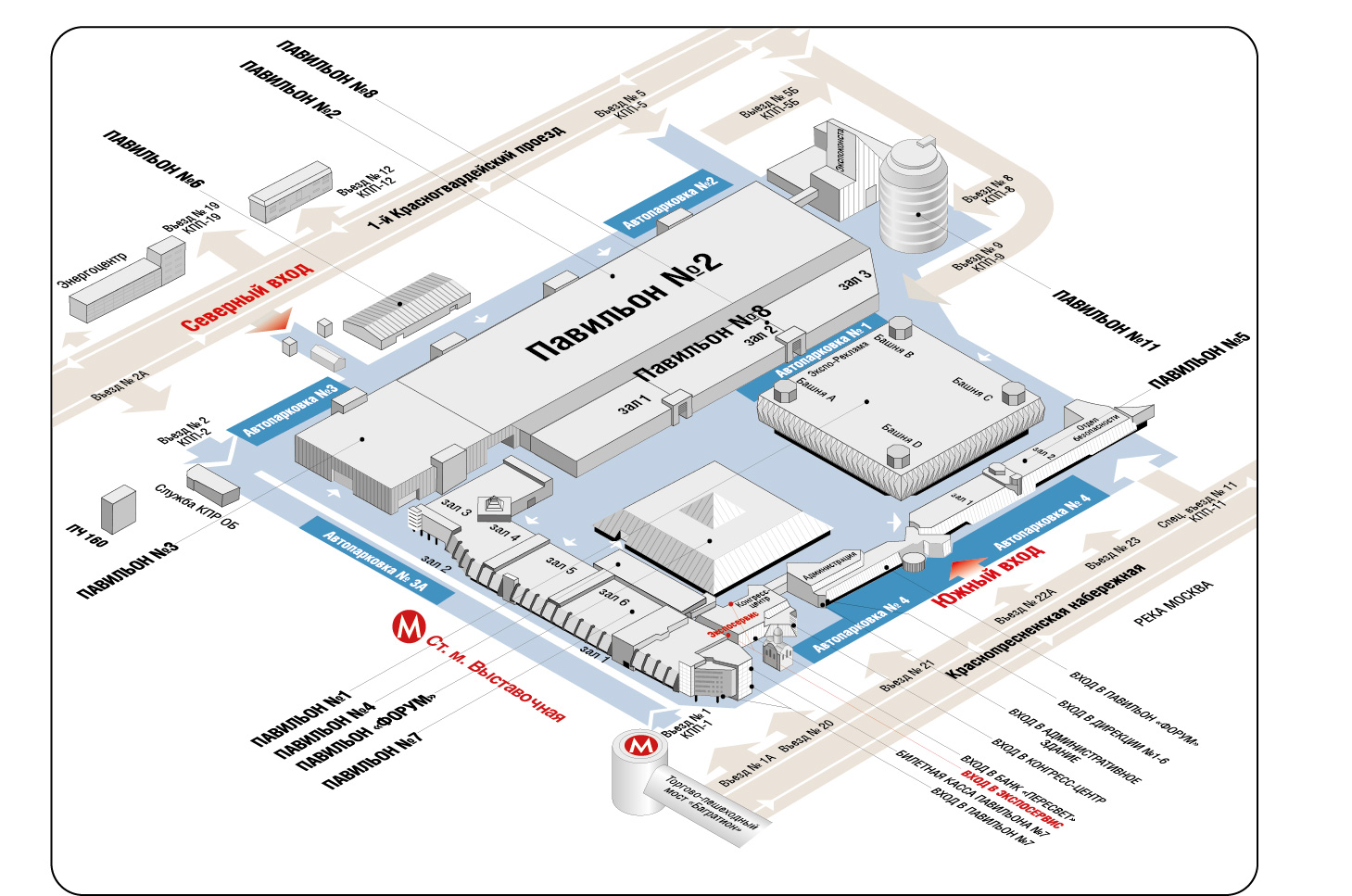 ВАЖНО! Во время монтажа/демонтажа выставки на период погрузо-разгрузочных работ парковка легкового автотранспорта допускается только в специально отведенных местах.Сразу после разгрузки/погрузки экспонатов и оборудования автотранспорт должен выехать за территорию выставочного комплекса.Пребывание легкового автотранспорта на территории ЦВК в ночное время запрещено.ВНИМАНИЕ! В связи с действующим ограничением на движение большегрузного транспорта (грузоподъемностью больше 1000 кг) в пределах Третьего Транспортного Кольца г. Москвы (с 6:00 до 22:00 в будние дни и с 6:00 до 24:00 по пятницам, в выходные и праздничные дни) АО «ЭКСПОЦЕНТР» предоставляет бесплатное размещение большегрузных транспортных средств на своей территории в ЗОНе СПЕЦИАЛЬНОЙ ПАРКОВКИ (см. схему ниже).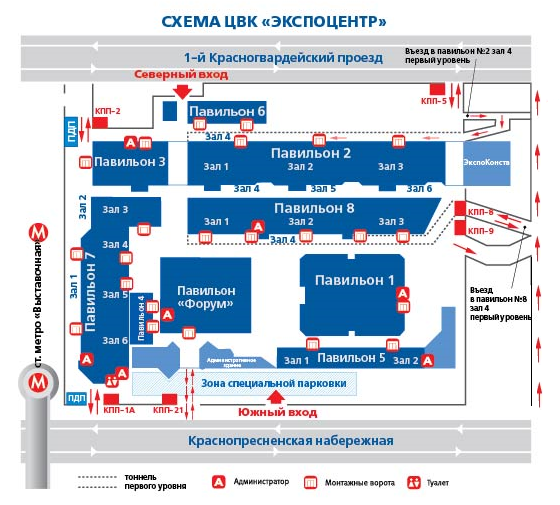 Порядок въездана территорию ЦВК большегрузных транспортных средств, не имеющих разрешения на передвижение транспортного средства в пределах ТТК, в будние дни с 22:00 до 6:00, в пятницу, в выходные и праздничные дни с 00:00 до 6:00 часов:Обращаем Ваше внимание, что ЦВК «Экспоцентр» расположен в зоне с ограниченным движением грузового транспорта внутри Третьего транспортного кольца. В связи с этим для въезда в его пределы необходимо оформить пропуск на грузовой автотранспорт типа «ТТК». Всю подробную информацию Вы найдете, пройдя по ссылке http://www.expocentr.ru/ru/menu2/exhibitors/ttk/ Въезд большегрузных транспортных средств осуществляется только через КПП №2 (со стороны 1-го Красногвардейского проезда) при наличии письма на ввоз/вывоз (Приложение 1) и доверенности на получение а/м пропусков (Приложение 2).Большегрузное транспортное средство обязано покинуть территорию ЦВК после открытия движения транспорта в пределах ТТК согласно указанному выше временному периоду.ПОРЯДОК ВЪЕЗДА НА ТЕРРИТОРИЮ ЦВК «ЭКСПОЦЕНТР»при НАЛИЧИИ ЗАРАНЕЕ ОФОРМЛЕННОГО разового АВТОпропуска:Шаг 1. Предъявите сотруднику охраны КПП оформленный разовый пропуск.Шаг 2. По команде сотрудника охраны проследуйте на площадку проведения осмотровых мероприятий на предмет безопасности. Предоставьте для осмотра транспортное средство и ввозимый груз кинологическому расчету. Исполнение требований кинолога обязательно!Шаг 3. После проведения осмотровых мероприятий по команде сотрудника охраны проследуйте к павильону. при отсутствии ЗАРАНЕЕ оформленного разового АВТОПропуска Шаг 1. Получить разовый пропуск в Бюро пропусков у Северного входа  (со стороны 1-го Красногвардейского проезда), предъявив письмо на ввоз/вывоз экспонатов (Приложение 1) и паспорт представителя участника выставки, и проследовать в павильон №2.Внимание! Представитель участника выставки также может пройти на территорию выставочного комплекса, предъявив охране заполненное письмо на разовый проход одного лица (высылается по запросу после 20 февраля) вместе с паспортом представителя.Шаг 2. Пройти к стойке информации Дирекции выставки (павильон №2 ЦВК «Экспоцентр», зал 4, при входе налево в торце) и получить постоянные удостоверения участника выставки и пропуска на период монтажа/демонтажа для тех представителей участника, которым они были заказаны заранее до 15 февраля 2019 г.Шаг 3. Пройти в Администрацию павильона №2 и, предоставив два экземпляра доверенности по форме Приложения 2 и три экземпляра письма-разрешения на ввоз/вывоз оборудования и экспонатов по форме Приложения 1, получить РАЗОВЫЙ ПРОПУСК НА ВЪЕЗД АВТОТРАНСПОРТА. Шаг 4. Вернуться к машине и передать водителю пропуск для автомашины, а тем, кто остался вне территории Экспоцентра, передать постоянные удостоверения участника выставки и пропуска на период монтажа/демонтажа.Шаг 5. Предъявите сотруднику охраны КПП оформленный разовый пропуск.Шаг 6. По команде сотрудника охраны проследуйте на площадку проведения осмотровых мероприятий на предмет безопасности. Предоставьте для осмотра транспортное средство и ввозимый груз кинологическому расчету. Исполнение требований кинолога обязательно!Шаг 7. После проведения осмотровых мероприятий по команде сотрудника охраны проследуйте к павильону. По возможности рекомендуем взять с собой  ТЕЛЕЖКИ для разгрузкиВНИМАНИЕ! При следовании по маршруту и постановке транспортного средства для проведения погрузочно-разгрузочных работ исполнение требований сотрудников охраны, исполняющих обязанности по регулированию движения, обязательно! Сразу после разгрузки/погрузки экспонатов и оборудования транспорт должен выехать за территорию выставочного комплекса.Порядок оформления документов при вывозе экспонатов в дни демонтажа.РАЗОВЫЕ ПРОПУСКА НА ВЪЕЗД АВТОТРАНСПОРТА на демонтаж оформляются только в Администрации павильона №2. Для получения необходимо предъявить оставшиеся у Вас экземпляры письма на ввоз/вывоз (Приложение 1) и доверенности (Приложение 2)Вывоз экспонатов разрешен: 8 марта 2019 г. с 17.00 до 20.00Демонтаж стендов: 9 марта 2019 г. с 9.00 до 20.00В случае несоблюдения установленных правил и несвоевременного вывоза экспонатов АО «Экспоцентр» вправе отправить оставшиеся экспонаты на склад ООО «Эксповестранс» (1-й Красногвардейский пр-д, 14, тел.: (495) 605-03-27, 605-74-21). Погрузка, перемещение на склад и хранение такого имущества осуществляются за счет средств участника выставки согласно расценкам ООО «Эксповестранс».РЕГЛАМЕНТ ПРОВЕДЕНИЯ ПОГРУЗО-РАЗГРУЗОЧНЫХ РАБОТВНИМАНИЕ! При появлении признаков чрезвычайной ситуации, обнаружении подозрительных предметов, совершении противоправных действий сообщить в Управление безопасности АО «ЭКСПОЦЕНТР» по телефону: 8 (499) 795-25-24.Телефоны для справок:– Служба эксплуатации открытых территорий, тел.: 8 (499) 795-38-61– Телефоны офиса Ассоциации: (499)124 48 10, (499)124 08 09, (499) 124 25 44Дополнительный ввозДополнительный ввоз экспонатов и продукции в дни работы выставки (включая день открытия) разрешен только утром с 9:00 до 10:00 или вечером с 18.30 до 20.00.Дополнительный ввоз/вывоз осуществляется по разовым автопропускам, которые можно получать ежедневно у Администратора павильона №2, на основании письма на ввоз/вывоз (приложение 1) и доверенности (Приложение 2).КлючиКлючи от дверей и/или замки для архивных шкафов и витрин будут выдаваться в день заезда 3 марта с 15:00 в Дирекции Ассоциации, павильон №2, зал 4.  Помощь в погрузо-разгрузочных работах и складированииВъезд на территорию ЦВК «Экспоцентр» автомашин с манипуляторами для разгрузки/погрузки экспонатов запрещен! Транспортные, погрузочно-разгрузочные и монтажно-демонтажные работы, проводимые с применением грузоподъемных механизмов, производятся только специалистами и средствами ООО «Эксповестранс» и заказываются отдельно. Тел.: +7 (495) 605-03-27, 605-74-21, факс: +7 (495) 605-79-35, e-mail: exhib@ewt.ru. Работы осуществляются за счет средств участника выставки и определяются согласно расценкам ООО «Эксповестранс» (ЦВК «Экспоцентр» павильон №2, башня №5). Доводим до Вашего сведения!В случае проведения во время работы выставки на Ваших стендах презентаций, развлекательных и шоу-программ, согласно «Общим условиям участия в выставках, проводимых на территории ЦВК Экспоцентр», запрещается превышать уровень громкости свыше 75 дБ на границе со смежными и расположенными напротив стендами. Нарушение санитарных норм по шумовому сопровождению работы стендов влечет за собой штрафные санкции со стороны администрации АО «Экспоцентр» в размере 50 000,00 руб.Требования к экспонатамЕсли груз помимо экспонатов содержит конструктивные элементы стенда (стеновые панели, ковролин, декоративные конструкции и элементы и т. п.), необходимо пройти согласование ввоза в ООО «Экспоконста» и Пожарной  части № 160  Управления по ЦАО ГУ МЧС России по г. Москве. тел. ООО «Экспоконста»: (499) 795-39-03, тел. Пожарной части №160: (499) 259-13-12В первый день работы выставки (4 марта) к 9.30 все грузы (экспонаты) должны быть распакованы и пустая тара, оставшаяся от строительства, материалы и конструкции вывезены из павильона и с территории выставочного комплекса. В случае несоблюдения установленных правил АО «Экспоцентр» вправе отправить оставшиеся экспонаты на склад ООО «Эксповестранс» (1-й Красногвардейский пр-д, 14, тел.: (495) 605-03-27, 605-74-21; факс: (495) 605-79-35). Погрузка, перемещение на склад и хранение такого имущества осуществляются за счет участника выставки и определяются согласно расценкам ООО «Эксповестранс».Противопожарная охрана комплекса категорически возражает против любого вида складирования (тары, упаковки, коробок, строительных материалов) на стенде и штрафует при обнаружении.ОхранаПАМЯТКА ЭКСПОНЕНТУ О СОХРАННОСТИ ЭКСПОНАТОВ И ЛИЧНЫХ ВЕЩЕЙ Уважаемые участники выставки не оставляйте ценные вещи на стенде без присмотра во время завоза экспонатов и в дни работы выставки!!!Уважаемый экспонент!В ЦВК «Экспоцентр» во время проведения выставок действуют следующие Правила обеспечения сохранности экспонатов и личных вещей на выставочных стендах: 1. В рабочее время экспонент сам несет ответственность за сохранность экспонатов и своих личных вещей на выставочных стендах.2. С 9.00 (с момента снятия павильона с охранной сигнализации) до 20.00 (до момента включения в павильоне сигнализации) не рекомендуется оставлять стенд без присмотра. Рекомендуется непрерывно находиться на стенде одному или нескольким сотрудникам.3. Экспонент может за отдельную плату заказать в Сервис-бюро ЦВК «Экспоцентр» услугу по охране стенда с 9.00 до 20.00. В этом случае сотрудники охраны будут дежурить на стенде в указанный период времени.4. В вечернее и ночное время (с 20.00 до 9.00) все стенды берутся под общую охрану, включается сигнализация павильона.5. В случае пропажи экспонатов или личных вещей экспонент может обратиться в дежурную службу Управления безопасности АО «Экспоцентр», которая находится на первом этаже Конгресс-центра. Сотрудники дежурной службы окажут Вам содействие и помогут связаться с полицией.6. С данной памяткой просим ознакомить всех сотрудников, работающих на стенде.Телефон экстренной связи с дежурной службой Управления безопасности  АО «Экспоцентр»:             +7 (499) 795-25-24, полиция: +7 (499) 256-73-87Обращаем Ваше внимание, что во время монтажа, работы и демонтажа выставка берется под охрану с 20.00 до 9.00 следующего дня. С 9.00 до 20.00 за сохранность экспонатов несет ответственность экспонент. В случае необходимости в персональной охране Вашего стенда в утренние с 9.00-10.00 или вечерние с 19.00-20.00 часы, просим Вас своевременно оформить заказ  в Экспоцентре, либо предусмотреть присутствие сотрудников на стенде в это время. Телефоны для оформления заказа на охрану: (499)124 48 10, (499)124 08 09.УборкаСодержание стенда в чистоте обеспечивается самим экспонентом. Уборка стенда может быть заказана заранее (услуга платная).КаталогОфициальный каталог выставки будет доставлен Вам на стенд в дни работы выставки.Желаем Вам успешной работы на выставке!Ассоциация «Народные художественные промыслы России»Бланки документов, обязательных для заполнения*) Просим Вас обратить внимание: тем сотрудникам, для которых оформляются постоянные удостоверения участника выставки, монтажные пропуска оформлять не нужно:
- постоянные удостоверения действуют с 2 по 9 марта 2019 г. с 9.00 до 20.00, 
- монтажные пропуска – 2-3 марта с 9.00 до 20.00, 4 марта с 9.00 до 12.00, 8 марта с 17.00 до 20.00, 9 марта с 9.00 до 20.00.ПРИЛОЖЕНИЕ  1 Необходимо оформить на бланке компании-экспонента, в 3 экземплярахОбразец письма на ввоз/вывозвыставочного оборудования, экспонатов, материалов и конструкций выставочных стендов АО «ЭКСПОЦЕНТР»Выставка: «ЛАДЬЯ. Весенняя фантазия-2019»Компания-участник 									Павильон №2, зал (№)		 стенд (№): 					Просим разрешить ввоз/вывоз следующего выставочного оборудования, материалов и экспонатов.Добавьте строки в случае необходимости* Для грузового автотранспортаВывоз завезенного оборудования, экспонатов, тары, крупногабаритной упаковки и материалов конструкций выставочных стендов гарантируем в установленные сроки.Руководитель организации	/___________________/	_______________________						(подпись)			(Ф.И.О.)		       М.П.ВНИМАНИЕ! Если груз помимо экспонатов содержит конструктивные элементы стенда (стеновые панели, ковролин, декоративные конструкции и элементы, баннеры и т. п.) – необходимо пройти согласование ввоза в ООО «ЭКСПОКОНСТА» и 160 ПЧ ФПС 2 отряда ФПС по г. Москве.Заезд легкового автотранспорта на период монтажа осуществляется с 09-00 при условии, что в данном автотранспорте находится груз, необходимый для проведения монтажных работ весом от 40 кг. На период демонтажа заезд осуществляется с 16-00. Парковка данного автотранспорта осуществляется только в специально отведенных местах.   ПРИЛОЖЕНИЕ  2 Необходимо оформить на бланке компании-экспонента, в 2-х экземплярахОбразец доверенности для водителя-экспедитора или лица, сопровождающего грузна получение пропуска на автотранспорт:                      !!! документ необходим при заезде на выставку! Высылать организаторам не нужно !!!Доверенность № ____Дата выдачи «____» марта 2019 г.Доверенность действительна по « ___» марта 2019 г._______________________________________________________________________________________(наименование организации/экспонента или ФИО участника и ее/его адрес)Компания-плательщик: Ассоциация «Народные художественные промыслы России»,117218, г.Москва, ул.Кржижановского, д.21/33_Счет № 40703810538030100202 в Московском банке  Сбербанка России ПАО, г.Москва(наименование банка)Доверенность выдана __________________________________________________________________					(фамилия, имя, отчество, должность)Паспорт: серия _________________________	№________________________________________Кем выдан ___________________________________	Когда выдан ________________________На получение от АО «ЭКСПОЦЕНТР» по выставке «ЛАДЬЯ. Весенняя фантазия-2019» разовых пропусков на ввоз/вывоз.Подпись лица, получившего доверенность __________________________________________________Руководитель организации______________________________		_______________________(Ф.И.О.)						(подпись)Главный бухгалтер_____________________________			_______________________(Ф.И.О.)						(подпись)Место печатиПРИЛОЖЕНИЕ 3Образец оформления списка  сотрудников для получения удостоверений участника и оформительских пропусков:!!! необходимо выслать в адрес Ассоциации по электронной почте nkhp@mail.ru или info@nkhp.ru , либо факcу (499)124 63 79 до 15 февраля 2019 г. !!!на бланке фирмы/организацииАО «ЭКСПОЦЕНТР»Просим выдать постоянные удостоверения участника и пропуска на период монтажа-демонтажа выставки сотрудникам фирмы /организации ______________________________________________________                                                                                   (наименование фирмы/экспонента или ФИО участника)принимающей участие в XXVI выставке-ярмарке народных художественных промыслов России «ЛАДЬЯ. Весенняя фантазия-2019» в пав. №2 на площади ________кв.м Лицо, ответственное за пожарную безопасность___________________________________________________                                                                                                                        (ФИО полностью)Телефон (_____)_________________. Постоянные удостоверения участника выставки - действуют с 2 по 9 марта 2019 г. с 9.00 до 20.00Пропуска на период монтажа-демонтажа (оформительские) - действуют 2-3 марта с 9.00 до 20.00, 4 марта с 9.00 до 12.00, 8 марта с 17.00 до 20.00, 9 марта с 9.00 до 20.00.                                                                                Руководитель фирмы/организации         _____________     _________________________________________                                                              Подпись                                                             ФИО«___»___________2019 г.                                                     МП3 марта 2019 г. с 9.00 до 19.303 марта 2019 г. с 9.00 до 19.30Экспоненты, стенды которых расположены в зале 4 пав.№2- въезд строго через КПП №2 со стороны 1-го Красногвардейского проезда,  парковка вдоль западной стороны пав.№3, разгрузка – через монтажные ворота пав.№3  с использованием своих тележекЭкспоненты, стенды которых расположены в зале 5 пав.№2- въезд строго через КПП №5 со стороны 1-го Красногвардейского проезда, парковка у здания ЗАО «Экспоконста», разгрузка – через карный туннель с использованием своих тележек. ВНИМАНИЕ: въезд в карный туннель на автомашинах запрещен! Экспоненты, стенды которых расположены в зале 6 пав.№2 - въезд строго через КПП №8. Проезд к КПП №8 - со стороны Краснопресненской набережной в сторону 1-го Красногвардейского проезда (дорога с односторонним движением), парковка между зданием «Совкомбанк» и Восточным входом в павильон №84 марта 2019 г. с 9.00 до 10.004 марта 2019 г. с 9.00 до 10.00Экспоненты, стенды которых расположены в залах  4 и 5 пав.№2- въезд строго через КПП №5 со стороны 1-го Красногвардейского проезда, парковка у здания ЗАО «Экспоконста разгрузка – через карный туннель с использованием своих тележек.ВНИМАНИЕ: въезд в карный туннель на автомашинах запрещен!Экспоненты, стенды которых расположены в зале 6 пав.№2 - въезд строго через КПП №8. Проезд к КПП №8 - со стороны Краснопресненской набережной в сторону 1-го Красногвардейского проезда (дорога с односторонним движением), парковка между зданием «Совкомбанк» и Восточным входом в павильон №8Проезд на общественном транспорте:– до ст. метро «Выставочная» или «Деловой Центр»;– до ст. метро «Улица 1905 года», далее автобусами №243, 12 до остановки «Выставочный комплекс. Северный вход». – до ст. метро «Выставочная» или «Деловой Центр»;– до ст. метро «Улица 1905 года», далее автобусами №243, 12 до остановки «Выставочный комплекс. Северный вход». Смотреть подробнее: http://www.expocentr.ru/ru/menu2/visitors/howtoget/Смотреть подробнее: http://www.expocentr.ru/ru/menu2/visitors/howtoget/Смотреть подробнее: http://www.expocentr.ru/ru/menu2/visitors/howtoget/Благодарим  Вас за решение принять участие в XXVI Выставке-ярмарке народных художественных промыслов России «ЛАДЬЯ. Весенняя фантазия-2019» и приветствуем Вас качестве участника. Представляем Вам данное Руководство участника, которое поможет подготовиться к мероприятию. Пожалуйста, обращайтесь к нам с любыми вопросами, которые могут возникнуть у Вас в ходе подготовки к выставке. Со своей стороны, Ассоциация «Народные художественные промыслы России», как организатор мероприятия, приложит все усилия, чтобы Ваше участие в нём было наиболее эффективным.Благодарим  Вас за решение принять участие в XXVI Выставке-ярмарке народных художественных промыслов России «ЛАДЬЯ. Весенняя фантазия-2019» и приветствуем Вас качестве участника. Представляем Вам данное Руководство участника, которое поможет подготовиться к мероприятию. Пожалуйста, обращайтесь к нам с любыми вопросами, которые могут возникнуть у Вас в ходе подготовки к выставке. Со своей стороны, Ассоциация «Народные художественные промыслы России», как организатор мероприятия, приложит все усилия, чтобы Ваше участие в нём было наиболее эффективным.Благодарим  Вас за решение принять участие в XXVI Выставке-ярмарке народных художественных промыслов России «ЛАДЬЯ. Весенняя фантазия-2019» и приветствуем Вас качестве участника. Представляем Вам данное Руководство участника, которое поможет подготовиться к мероприятию. Пожалуйста, обращайтесь к нам с любыми вопросами, которые могут возникнуть у Вас в ходе подготовки к выставке. Со своей стороны, Ассоциация «Народные художественные промыслы России», как организатор мероприятия, приложит все усилия, чтобы Ваше участие в нём было наиболее эффективным.Телефон Дирекции выставки от Ассоциации с 3 по 8 марта 2019 г.:   Телефон Дирекции выставки от Ассоциации с 3 по 8 марта 2019 г.:   (499) 795 28 18 Телефоны офиса Ассоциации:Телефоны офиса Ассоциации:(499)124 48 10, (499)124 08 09, (499) 124 25 44 Директор выставки от АО «ЭКСПОЦЕНТР»Сотрудники дирекции от АО «ЭКСПОЦЕНТР»Директор выставки от АО «ЭКСПОЦЕНТР»Сотрудники дирекции от АО «ЭКСПОЦЕНТР»Макарова Анна Владимировна, тел.: (499) 795 25 45Домбровская Валерия, тел.: (499) 795 37 84Кириллова Анна, тел. (499) 795 41 66Монтаж/заезд экспонентов:Монтаж/заезд экспонентов:3 марта 2019 г. (воскресенье)  с 09:00 до 19:30 час.Дополнительный   ввоз  экспонатов   в   период   работы   выставки с 4 по 8 марта 2019 г.Дополнительный   ввоз  экспонатов   в   период   работы   выставки с 4 по 8 марта 2019 г.необходимо согласовать с Дирекцией выставки от АО «ЭКСПОЦЕНТР» и осуществлять только с 09:00 до 10:00 и с 18:00 до 19.30Официальное открытие выставки:     Официальное открытие выставки:     4 марта 2019 г. (понедельник) в 12:00 час.Работа выставки-ярмарки:Работа выставки-ярмарки:с 4 по 8 марта 2019 г.(NEW! – с понедельника по пятницу)Время работы для посетителейВремя работы для посетителей4 марта  с 12:00 час. до 19:00 час. 5-7 марта  с 10:00 час. до 19:00 час.8 марта  с 10:00 час. до 17:00 час.Время работы для экспонентов: Время работы для экспонентов: Все дни выставки, включая монтаж и демонтаж:с 9.00 до 20.00 час.Вывоз экспонатов:Вывоз экспонатов:8 марта с 17:00 до 20:00Демонтаж стендов:Демонтаж стендов:9 марта с 09:00 до 20:00!!! Экспозиция стенда должна быть полностью готова 3 марта 2019 г. к 19.00 !!!!!! Экспозиция стенда должна быть полностью готова 3 марта 2019 г. к 19.00 !!!!!! Экспозиция стенда должна быть полностью готова 3 марта 2019 г. к 19.00 !!!Директор выставки                            Гурко Лилия АркадьевнаЗастройка стендов:Ильяшенко Мария Гапирджановна, Смирнова Ольга Борисовна, Бокова Мария Викторовна, Гайфулина Альфия Гаязовна, Комарова Екатерина МихайловнаРегистрация участников, информация                    Матюшкина Ирина Николаевна, Самойлова Лидия Александровна, Лелекова Александра Ивановна«Город мастеров», конкурсная программаГуляева Татьяна Алексеевна, Янткова Татьяна Михайловна, Казакова Любовь АндреевнаБухгалтерия                                        Лелекова Наталия Демидовна, Ковальчук Ольга НиколаевнаВо время монтажа: 2-3 марта с 9.00 до 20.00 час., 4 марта с 9.00 до 12.00 час.- по постоянному именному пропуску участника или именному пропуску на монтаж/демонтаж, полученным заранее.- при отсутствии заранее полученных именных пропусков, одному представителю участника выставки необходимо получить разовый пропуск в Бюро пропусков у Северного входа  (со стороны 1-го Красногвардейского проезда), для чего необходимо иметь при себе письмо на ввоз/вывоз экспонатов (Приложение 1) и паспорт.Внимание! Также пройти на территорию выставочного комплекса можно предъявив охране письмо на разовый проход одного лица – представителя участника выставки (высылается по запросу после 20 февраля). Данное письмо необходимо распечатать, заполнить и предъявить охране вместе с паспортом представителя.В дни работы выставки - в часы, когда выставка закрыта для посетителей5-7 марта с 09.00 до 10.00 час., с 19.00 до 20.00 час.,8 марта с 09.00 до 10.00 час.- СТРОГО по постоянному именному пропуску участникаВ дни работы выставки - в часы, когда выставка открыта для посетителей  4 марта  с 12.00 до 19.00 час., 5-7 марта с 10.00 до 19.00 час., 8 марта с 10.00 до 17.00 час.- по постоянному именному пропуску участника;- по пригласительному билетуВо время демонтажа:8 марта с 17.00 до 20.00, 9 марта с 9.00 до 20.00 час.- по постоянному именному пропуску участника или именному пропуску на монтаж/демонтажПавильонМесто получения пропусков ТелефонПавильоны №2Администрация павильона №2 -находится: на 3-м этаже башни №2 (работает лифт), вход в башню - из Галереи, соединяющей пав.2 и пав.8. 8 (499) 795-25-18; 8 (499) 795-25-47;8 (499) 256-74-68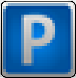 ПРОПУСК ДЛЯ ЛЕГКОВОГО АВТОМОБИЛЯПРОПУСК ДЛЯ ЛЕГКОВОГО АВТОМОБИЛЯПРОПУСК ДЛЯ ЛЕГКОВОГО АВТОМОБИЛЯПРОПУСК ДЛЯ ЛЕГКОВОГО АВТОМОБИЛЯПРОПУСК ДЛЯ ЛЕГКОВОГО АВТОМОБИЛЯПРОПУСК ДЛЯ ЛЕГКОВОГО АВТОМОБИЛЯПРОПУСК ДЛЯ ЛЕГКОВОГО АВТОМОБИЛЯПРОПУСК ДЛЯ ЛЕГКОВОГО АВТОМОБИЛЯПРОПУСК ДЛЯ ЛЕГКОВОГО АВТОМОБИЛЯПРОПУСК ДЛЯ ЛЕГКОВОГО АВТОМОБИЛЯТИП ПРОПУСКАТИП ПРОПУСКАТИП ПРОПУСКАНомера стоянок (см. схему комплекса)Номера стоянок (см. схему комплекса)Номера стоянок (см. схему комплекса)Номера стоянок (см. схему комплекса)Номера стоянок (см. схему комплекса)Номера стоянок (см. схему комплекса)Номера стоянок (см. схему комплекса)Номера стоянок (см. схему комплекса)ТИП ПРОПУСКАТИП ПРОПУСКАТИП ПРОПУСКАВсестоянки№ 1№ 2№ 3№ 3а№ 4№ 7№ 7аПропуск на 1 день во время работы выставкиПропуск на 1 день во время работы выставкиЦЕНА (руб. с НДС)▬3100310031003100260031003100Пропуск на период работы выставкиПропуск на период работы выставкиЦЕНА (руб. с НДС)▬8600860086008600665086008600Пропуск на период работы выставки и монтажа/демонтажаПропуск на период работы выставки и монтажа/демонтажаЦЕНА (руб. с НДС)▬1065010650106501065086001065010650Примечание.  Указанные выше пропуски дают право на пребывание легкового автомобиля на территории ЦВК «Экспоцентр» в период с 9.00 до 20.00 ч. Ночная стоянка на территории ЦВК «ЭКСПОЦЕНТР» запрещена!Примечание.  Указанные выше пропуски дают право на пребывание легкового автомобиля на территории ЦВК «Экспоцентр» в период с 9.00 до 20.00 ч. Ночная стоянка на территории ЦВК «ЭКСПОЦЕНТР» запрещена!Примечание.  Указанные выше пропуски дают право на пребывание легкового автомобиля на территории ЦВК «Экспоцентр» в период с 9.00 до 20.00 ч. Ночная стоянка на территории ЦВК «ЭКСПОЦЕНТР» запрещена!Примечание.  Указанные выше пропуски дают право на пребывание легкового автомобиля на территории ЦВК «Экспоцентр» в период с 9.00 до 20.00 ч. Ночная стоянка на территории ЦВК «ЭКСПОЦЕНТР» запрещена!Примечание.  Указанные выше пропуски дают право на пребывание легкового автомобиля на территории ЦВК «Экспоцентр» в период с 9.00 до 20.00 ч. Ночная стоянка на территории ЦВК «ЭКСПОЦЕНТР» запрещена!Примечание.  Указанные выше пропуски дают право на пребывание легкового автомобиля на территории ЦВК «Экспоцентр» в период с 9.00 до 20.00 ч. Ночная стоянка на территории ЦВК «ЭКСПОЦЕНТР» запрещена!Примечание.  Указанные выше пропуски дают право на пребывание легкового автомобиля на территории ЦВК «Экспоцентр» в период с 9.00 до 20.00 ч. Ночная стоянка на территории ЦВК «ЭКСПОЦЕНТР» запрещена!Примечание.  Указанные выше пропуски дают право на пребывание легкового автомобиля на территории ЦВК «Экспоцентр» в период с 9.00 до 20.00 ч. Ночная стоянка на территории ЦВК «ЭКСПОЦЕНТР» запрещена!Примечание.  Указанные выше пропуски дают право на пребывание легкового автомобиля на территории ЦВК «Экспоцентр» в период с 9.00 до 20.00 ч. Ночная стоянка на территории ЦВК «ЭКСПОЦЕНТР» запрещена!Примечание.  Указанные выше пропуски дают право на пребывание легкового автомобиля на территории ЦВК «Экспоцентр» в период с 9.00 до 20.00 ч. Ночная стоянка на территории ЦВК «ЭКСПОЦЕНТР» запрещена!Примечание.  Указанные выше пропуски дают право на пребывание легкового автомобиля на территории ЦВК «Экспоцентр» в период с 9.00 до 20.00 ч. Ночная стоянка на территории ЦВК «ЭКСПОЦЕНТР» запрещена!Пропуск на период монтажа/демонтажаПропуск на период монтажа/демонтажаЦЕНА (руб. с НДС)4100ВНИМАНИЕ! Ввоз и вывоз экспонатов на выставку бесплатный по разовому пропуску ВНИМАНИЕ! Ввоз и вывоз экспонатов на выставку бесплатный по разовому пропуску ВНИМАНИЕ! Ввоз и вывоз экспонатов на выставку бесплатный по разовому пропуску ВНИМАНИЕ! Ввоз и вывоз экспонатов на выставку бесплатный по разовому пропуску ВНИМАНИЕ! Ввоз и вывоз экспонатов на выставку бесплатный по разовому пропуску ВНИМАНИЕ! Ввоз и вывоз экспонатов на выставку бесплатный по разовому пропуску ВНИМАНИЕ! Ввоз и вывоз экспонатов на выставку бесплатный по разовому пропуску Заезд для ввоза в дни монтажаЗаезд для ввоза в дни монтажаДля грузового автотранспорта1 марта – с 24:00,2-3 марта –  по факту прибытияДля легковых автомобилейс ГРУЗАМИ весом свыше 40 кгпо разовым пропускам:2-3 марта с 09:00 до 19:30, 4 марта с 9.00 до 10.00Заезд ДЛЯ ВЫВОЗА в дни демонтажаЗаезд ДЛЯ ВЫВОЗА в дни демонтажаДля грузового автотранспорта7 марта – с 22:00 час.8-9 марта – по факту прибытияДля легковых автомобилейс ГРУЗАМИ весом свыше 40 кг8 марта – с 17.00 до 19:309 марта – с 09:00 до 19:30КПП въезДа-выезда:заездвыездк павильону №2КПП-2, КПП-5, КПП-8КПП-2, КПП-5, КПП-8Время на разгрузку/погрузку30 мин.1 час2 часа3 часа3,5 часаГрузоподъемностьлегковой1–3,5 тонн4–9 тонн10–15 тонн20 тоннДокументы, обязательные для заполненияНомер приложенияСроки предоставления документаКуда предоставляется документДоверенность на подписание акта выполненных работ выпишут в бухгалтерии ВАШЕЙ организации4 – 8 марта  2019 г.Иметь при себе, предоставить в бухгалтерию Дирекцию выставки от Ассоциации – павильон №2, зал 4 Заявка-договор (оригинал) в 2-х экземплярах4 – 8 марта  2019 г.Иметь при себе, предоставить в бухгалтерию Дирекции выставки от Ассоциации – павильон №2, зал 4 Письмо на ввоз/вывоз экспонатов и рекламных материалов - предоставляется в 3-х (!) экземплярахПриложение 1 При заезде 2-3 или 4 мартаи выезде 8 марта2019 г.При заезде на автотранспорте необходимо  ЗАРАНЕЕ отправить сканна e-mail: dispetcher@expocentr.ru, а также иметь при себе при заезде, предоставить администратору павильона №2Доверенность на право получения пропуска на автотранспорт, предоставляется в 2-х (!) экземплярахПриложение 2 (оформляется при заезде на автотранспорте!)При заезде 2-3 или 4 мартаи выезде 8 марта2019 г.Иметь при себе при заезде, предоставить администратору павильона №2Письмо-список  сотрудников для получения постоянных удостоверений участника выставки и пропусков на период монтажа/демонтажа выставкиПриложение 3*До 15 февраля2019 г.E-mail: nkhp@mail.ru, info@nkhp.ru,Факс (499)124 6379, В крайнем случае - сообщить ФИО сотрудников по тел. (499)124 25 44 Письмо на разовый проход на территорию выставки в день заезда одного лица – представителя участника выставки (высылается по запросу не ранее   20 февраля !!!)Письмо на разовый проход на территорию выставки в день заезда одного лица – представителя участника выставки (высылается по запросу не ранее   20 февраля !!!)В день заездаДанное письмо необходимо распечатать, заполнить и предъявить охране вместе с паспортом представителяПожалуйста, отправьте ЗАРАНЕЕ скан-копию в Диспетчерскую службу ЦВК «ЭКСПОЦЕНТР»на электронную почту dispetcher@expocentr.ruОрганизаторам высылать не нужно!ФОРМА Заполняется для каждого автомобиляФОРМА Заполняется для каждого автомобиляФОРМА Заполняется для каждого автомобиляФОРМА Заполняется для каждого автомобиляФОРМА Заполняется для каждого автомобиляОборудование будет завозиться /вывозитьсяОборудование будет завозиться /вывозиться«___» марта 2019 г.«___» марта 2019 г.«___» марта 2019 г.АвтотранспортАвтотранспортвидвидгрузоподъемность*Условия разгрузки*верхняязадняязадняябоковаяГос. номера/ма/мприцепприцепДанные водителяФИОФИОгод рождениягод рожденияДанные водителяместо рожденияместо рождениямоб. тел.моб. тел.№НаименованиеКоличество123ФамилияФамилияИмя ОтчествоИз расчета один на каждые полные 2 м2 (входят в стоимость арендуемой выставочной площади)Из расчета один на каждые полные 2 м2 (входят в стоимость арендуемой выставочной площади)Из расчета один на каждые полные 2 м2 (входят в стоимость арендуемой выставочной площади)Из расчета один на каждые полные 2 м2 (входят в стоимость арендуемой выставочной площади)Из расчета один на каждые полные 2 м2 (входят в стоимость арендуемой выставочной площади)Из расчета один на каждые полные 2 м2 (входят в стоимость арендуемой выставочной площади)Из расчета один на каждые полные 2 м2 (входят в стоимость арендуемой выставочной площади)Из расчета один на каждые полные 2 м2 (входят в стоимость арендуемой выставочной площади)Из расчета один на каждые полные 2 м2 (входят в стоимость арендуемой выставочной площади)Из расчета один на каждые полные 2 м2 (входят в стоимость арендуемой выставочной площади)Из расчета один на каждые полные 2 м2 (входят в стоимость арендуемой выставочной площади)Из расчета один на каждые полные 2 м2 (входят в стоимость арендуемой выставочной площади)Из расчета один на каждые полные 2 м2 (входят в стоимость арендуемой выставочной площади)Из расчета один на каждые полные 2 м2 (входят в стоимость арендуемой выставочной площади)Дополнительные постоянные пропуска (каждый по 800 руб.)Дополнительные постоянные пропуска (каждый по 800 руб.)Дополнительные постоянные пропуска (каждый по 800 руб.)Дополнительные постоянные пропуска (каждый по 800 руб.)Дополнительные постоянные пропуска (каждый по 800 руб.)Дополнительные постоянные пропуска (каждый по 800 руб.)Дополнительные постоянные пропуска (каждый по 800 руб.)Дополнительные постоянные пропуска (каждый по 800 руб.)Дополнительные постоянные пропуска (каждый по 800 руб.)Дополнительные постоянные пропуска (каждый по 800 руб.)ФамилияИмя Отчество